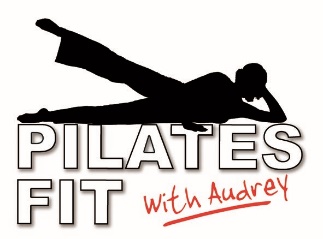 Courses Sept/ Oct 2021Course /Day          Time                   Venue                              Length            CostA:  Tuesday       6.15 – 7.15pm          Oakfield                          7 Weeks          £56Course dates: Sep: 7, 14, 21, 28  Oct: 5, 12, 19                                                                                 ***************************B:  Thursday        6.15 – 7.15pm         St Mary                         7 Weeks           £56Course dates: Sep: 9, 16, 23, 30   Oct: 7, 14, 21************************************If space is available, you can start a course at any point and just pay for the remaining weeksPayment can be made;1. By cheque to FIT FOOTWEAR –in class or sent to:Les  Matthieu, St Ouen JE3 2FT            2 By PayPal by requesting an invoice…………………………………………………………………………………………………………………………………………………………………………………………..If you have never been to a class before, please fill in your details belowNAME:…………………………………………………………………………………….TEL. NO. ………………………………………………E-MAIL ADDRESS:…………………………………………………………………………………………………………………………………DAY/VENUE/TIME:………………………………………………………………………………………………………………………………PLEASE LET ME KNOW ABOUT ANY BACK PROBLEMS ETC YOU MAY HAVE BELOW.............................................................................................................................................................................................Where did you hear about Pilates Fit?Attended Previously…………Recommended by Friend……………Facebook AdDISCLAIMER: I realise that my teacher is trained and fully insured but I accept responsibility for any injuries that may occur whilst taking part in a class.SIGNED…………………………………………………………………………………………DATE:…………………………………………………